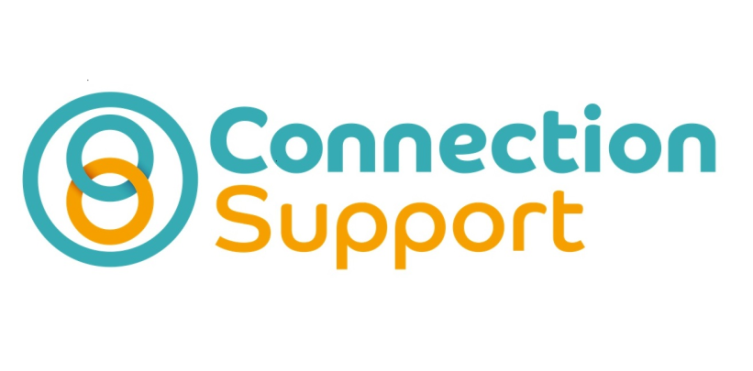 Rough Sleeper Outreach Service Referral FormNo:(date initial information received)If possible gather more detailed information: (it may not be possible to gather all this information at the time however Rough Sleeper Outreach staff should look to collect is at the earliest opportunity)Details of initial referrerPLEASE EMAIL REFERRAL FORM TO  BucksOutreach@connectionsupport.org.ukDate:Site Area: (Aylesbury/Wycombe etc):Name:Date of Birth:Telephone No:Details of sleeping out site: (precise location/ site type): Gender:Broad ethnicity:Estimated Age:How long have they been at this site:Any support needs that can be easily and immediately assessed:Risk Indicators Summary Does the Applicant have any history or evidence of the following?Risk Indicators Summary Does the Applicant have any history or evidence of the following?Risk Indicators Summary Does the Applicant have any history or evidence of the following?Risk Indicators Summary Does the Applicant have any history or evidence of the following?Risk Indicators Summary Does the Applicant have any history or evidence of the following?Risk Indicators Summary Does the Applicant have any history or evidence of the following?Risk Indicators Summary Does the Applicant have any history or evidence of the following?Risk Indicators Summary Does the Applicant have any history or evidence of the following?YesNoDon’t KnowYesNoDon’t KnowAggressionSelf HarmArsonSex OffencesDomestic AbuseOther (please specify)Substance / Alcohol useOther (please specify)If he/she is in touch with any other local services: (include service names & contacts if possible)Date booked to be seen:Support Worker:Name:Agency / member of publicTel:Email:Address: